TALIJANSKA  SREDNJA ŠKOLA - SCUOLA MEDIA SUPERIORE ITALIANA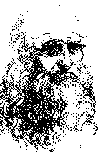 “Leonardo da Vinci”Buje – BuieKLASA / SIGLA AMM:602-02/23-14/3 						URBROJ / NUM. PROT: 2105-21-01/23-6								                                Buje, 1. prosinac 2023. 									                                Buie, 1 dicembre 2023OBJAVA						AVVISODostavlja se / Si trasmette:Oglasna ploča i web stranice škole / Bacheca e pagine web della scuolaPismohrana, ovjde / Archivio Školski brijeg 15246052460Buje, Istra,  Republika HrvatskaBuje, Istra,  Republika HrvatskaBuje, Istra,  Republika Hrvatska Colle delle scuole 15246052460Buie, Istria, Repubblica di CroaziaBuie, Istria, Repubblica di CroaziaBuie, Istria, Repubblica di Croazia Tel.: (++385) 052  772 233 Tel.: (++385) 052  772 233Fax: (++385) 052  772 429Fax: (++385) 052  772 429Fax: (++385) 052  772 429E-mail: sssms@pu.t-com.hrIBAN:  HR9224020061100111165IBAN:  HR9224020061100111165IBAN:  HR9224020061100111165IBAN:  HR9224020061100111165MBR:  3903150         OIB: 07225004745MBR:  3903150         OIB: 07225004745Sukladno Pravilniku o izvođenju izleta, ekskurzija i drugih odgojno-obrazovnih aktivnosti izvan škole (NN br. 67/14 , 81/15 i 53/21), a temeljem javnog poziva i roditeljskog sastanka, Povjerenstvo za provedbu javnog poziva i izbora najpovoljnije ponude za provedbu višednevne školske ekskurzije u Dublin (Javni poziv broj 01/2023) TSŠ – SMSI “Leonardo da Vinci” Buje – Buie, objavljuje KONAČAN REZULTAT ODABIRA PONUDE Prema javnom pozivu broj 01/2023 za organizaciju višednevne izvanučioničke nastave (školska ekskurzija) u Dublin te roditeljskog sastanka održanog dana 30.11.2023. godine u 18.00 sati u prostorijama škole, odabrana je ponuda davatelja usluge: Speranza d.o.o., Trakošćanska 30, 10 000 ZagrebIn base al Regolamento sullo svolgimento di gite, escursioni e altre attività educativo-formative organizzate al di fuori dell'ambiente scolastico (GU 67/14, 81/15 e 53/21), in base all'invito pubblico e alla riunione dei genitori, la Commissione per l'attuazione dell'invito pubblico e per la scelta della migliore offerta per l’attuazione dell’escursione plurigiornaliera a Dublino (invito pubblico num. 01/2023) la TSŠ – SMSI “Leonardo da Vinci” Buje – Buie, pubblica il RISULTATO FINALE DELLA SCELTA DELL'OFFERTAIn base all'invito pubblico num. 01/2023 per l'organizazzione delle lezioni plurigiornaliere al di fuori dell’ambiente scolastico (escursione scolastica) a Dublino e alla riunione dei genitori tenutasi in data 30/11/2023, ore 18.00 negli ambienti scolastici, è stata scelta l'offerta dell'offerente: Speranza d.o.o., Trakošćanska 30, 10 000 Zagreb